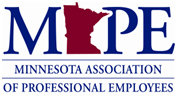 January – March Contract Action Team (CAT) WorkObjectives Gather bargaining platform signaturesBuild a rapid response networkRecruit membersNext Steps Establish goals at Dec. 8 negotiations meetingNumber of people signed onto the platformNumber of members recruited Number of people on the Rapid Response TeamWork with CATs, other leaders and your business agent to establish a planCoordinate blitzes or outreach campaigns Set up outreach opportunities to accomplish the goalsTimelineDec. 8 Negotiators establish goals and work with their BA to plan next stepsJanuary ___ (next CAT call) Build plans Jan. 13 Bargaining Convention and platform creation January ___ All CAT call and launch of CAT workJanuary, February, March Do the work of gathering signatures, data and recruiting new members. Resources January CAT Work Toolkit Details strategiesSuggests targets Suggests strategies to choose from  Data collection toolMAPE staffThe Organizing Council 